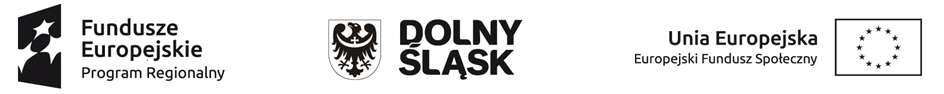 SZCZEGÓŁOWY HARMONOGRAM UDZIELANIA WSPARCIA W PROJEKCIE „PRZYSZŁOŚĆ JEST NASZA”Rok szkolny 2020/2021Styczeń 2021Realizator: Zespół Szkół Specjalnych w WierzbicachRodzaj wsparciaData realizacji wsparcia     Godziny w których  wsparcie jest realizowane (od … do….)Dokładny adres realizacji wsparcia Zajęcia grupowe „Edukacja przez ruch”Z. BalickaPocząwszy od 26.01.2021Wtorek 13.30 -15.00 – grupa IPiątek 14.00 -15.30 - grupa IISiedziba szkoły: Wierzbice, ul. Lipowa 4455-040 KobierzyceGrupowe zajęcia matematyczno-informatyczneE. JasińskaPocząwszy od 26.01.2021Grupa I – czwartek 14.10 – 15.40Grupa III – wtorek 13.10 – 14.40 jw.Grupowe: Kółko humanistyczne M. MałeckaPocząwszy od27.01.2021środy 14.00 - 15.30jw.Grupowe: Koło Małych WynalazcówM. Stach Począwszy od25.01.2021Poniedziałek 14.00 – 14.45 I grupaPiątek 14.00 – 14.45 II grupajw.Zajęcia indywidualneRehabilitacja ruchowa z masażemH. FilipiukPocząwszy od25.01.2021Poniedziałek 14.00 - 18.00/19jw.Indywidualne zajęcia -wspieranie uzdolnień matematycznychE. JasińskaPocząwszy od25.01.2021Poniedziałek 13.50 – 14.50Środa 13.10 – 14.10Środa 14.10 – 15.10Czwartek 13.10 – 14.10jw.Zajęcia grupoweKółko plastyczneH. ChmielowskaPocząwszy od25.01.2021Poniedziałek – 15.05 – 16.35 grupa I (dojeżdżający)Piątek 15.00 – 16.30 - grupa IIjw.Zajęcia indywidualneRSA biofeedbackM. WoźniakPocząwszy od27.01.2021Środa 13.05 – 14.05Czwartek 13.05 – 15.05jw.Zajęcia indywidualneEEG biofeedbackE. Bykowska-SudołPocząwszy od27.01.2021Środa 13.20 – 14.20jw.Zajęcia grupoweGimnastyka korekcyjnaH. FilipiukPocząwszy od--jw.Zajęcia indywidualne Terapia rękiJ. BasiszynPocząwszy od 25.01.2021Poniedziałek 14.50 – 15.50Wtorek 14.00 – 15.00Wtorek 15.10 – 16.10Piątek 14.00 – 15.00jw.Zajęcia indywidualneLogopedia z elementami AAC O. Fiedor-WojciechowskaPocząwszy od--jw.Zajęcia indywidualneLogopedia z elementami AACM. MałeckaPocząwszy od--jw.Zajęcia indywidualnePsychologK. Komorowska-KubaśPocząwszy od25.01.2021Poniedziałek 13.30 – 14.00Wtorek 13.00 – 14.00Piątek 11.45 – 12.15jw.Indywidualne zajęcia:Integracja sensoryczna - SIH. ChmielowskaPocząwszy od 25.01.2021Poniedziałek 14.00 – 15.00Czwartek 13.10 – 14.10jw.Zajęcia indywidualneLogopedia z elementami AAC J. MilczarskaPocząwszy od 29.01.2021Piątek 13.05 – 14.05jw.Zajęcia indywidualne: Terapia rękiM. StachPocząwszy od 25.01.2021Poniedziałek 14.45 – 15.45Wtorek 14.00 – 15.00Środa 13.10 – 14.10Piątek 7.00 – 8.00jw.Zajęcia grupowe:DogoterapiaPocząwszy od--jw.Zajęcia grupowe:TaniecPocząwszy od 22.01.2021Piątek 10.40 – 11.40jw.Zajęcia indywidualneTerapia rękiA. KrawczykPocząwszy od 26.01.2021Wtorek 13.00 – 16.30jw.DogoterapiaM. Rylokowska-MaciążekOpiekun: K. Komorowska-KubaśPocząwszy od--Zagaje 16, Wrocław